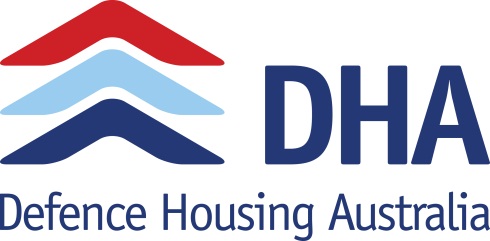 Application Form Attachment A – Company Details / Business DetailsAttachment B – Additional Details DECLARATION BY RESPONDENT Company NameContact PersonAddress Suburb StatePost Code Postal AddressACNTelephone MobileEmailBuilders Licence Number Please Attach Copy of LicenceDate When Business Commenced OperationEvidence of Legal Entity Attached Yes:  		No:  Date of Company Registration A copy of Registration documents must be submitted on initial registration if name changes occurs.Is the company involved in any trust relationships?Yes:  		No:  If yes, give full detailsIf a subsidiary company, state name of holding company If a holding company, state names of divisions and / or subsidiariesState Trading NameBusiness Details (to be completed by Sole Traders and Partnerships ONLY)Business Details (to be completed by Sole Traders and Partnerships ONLY)Business Structure Names and Address of All Members of BusinessState Trading NamesHave you, or any business you have been managing, ever failed to complete a construction contract?Yes:  		No:  Have you, or any business you have been managing, been declared bankrupt or been subject to repossession proceedings over the past seven years? Yes:  		No:  Are there any judgement debts or court orders against the Respondent?  Yes:  		No:  I/We have noted and accept all the conditions contained in this Request for Expression of Interest.
I/We Hereby submit the Expression of Interest with Defence Housing Australia and declare that to the best of my/our knowledge the particulars shown herein are true and correct
Date: Signed for the Applicant By:
In The Officer Bearer Capacity Of: Name (IN BLOCK LETTERS): 